Рассмотрено:На заседании методического совета№ 1 от 14 января .______________ (завуч школы)Проверочная работа по литературному чтениюв 4 классе(в рамках внутришкольного мониторинга качества образования)Кодификатор1.Восприятие литературного произведения.1.1. Умение определять персонажей и главных героев произведения.1.2. Умение устанавливать причинно-следственные связи, искать ответ на вопрос в тексте.1.3. Умение анализировать содержание прочитанного материала.1.4. Умение устанавливать причинно-следственные связи происходящих событий, устанавливать связи, не высказанные в тексте напрямую.1.5. Умение осознавать сущность поведения героев, самостоятельно делать выводы, соотносить поступки героев с нравственными нормами.1.6. Умение осознавать сущность поведения героев, самостоятельно делать выводы, соотносить поступки героев с нравственными нормами.1.7. Умение находить различные средства выразительности (сравнение), определяющие отношение автора к герою, событию.1.8. Умение определять главную мысль произведения.1.9. Умение объяснять эмоции и чувства героев произведения, мотивы их поведения.2. Круг чтения 2.1. Умение определять жанр произведения.Нормы и критерии оценкиПроверка выполненной работы оценивается следующим способом:Правильность ответа проверяется по ключу.Каждое выполненное задание оценивается в один балл.Каждое невыполненное задание (не выполненное или выполненное с ошибкой) оценивается в 0 баллов.Работа засчитывается как выполненная, если учащийся правильно выполнил 2/3 предложенных заданий.Для выставления оценок можно использовать следующую таблицу:СпецификацияИнструкцияОсобенностью проведения тестовой работы является полная самостоятельность учащихся. Тест состоит из двух частей.Блок А состоит из 9 заданий с выбором одного правильного ответа.Блок Б состоит из пяти заданий. На каждый вопрос нужно дать краткий ответ.На работу отводится 40 минут.Использование дополнительной литературы не разрешается.Литературное чтение, 4 классТест. Итоговая аттестация.ЛИСЁНОК И ОТРЯД ЧЕРЕПАХЛисёнок и его друзья забрели как-то на дальний незнакомый лес и увидели в траве яйцо. Не простое яйцо, а расписное огромное яйцо, как холодильник на кухне. — Оно принадлежит какой-то важной птице, — мудро заметила Ворона. — Но с другой стороны — зачем на нём изображены цветы? Цветы из яиц не вылупляются…— Зато вылупляются черепахи! — вспомнил Лисенок.— И крокодилы… — подошёл ближе Кабан, который наблюдал за ними из кустов.— А может, оно — змеиное? — подполз Уж. — Мы ведь тоже появляемся на свет из яиц… Вот, кстати, на нем и нарисованы кинжал и змея!— Вот если бы на каждом яйце, — сказал Лисенок, — был портрет того, кто должен родиться! Никто не попадал бы в непредвиденные обстоятельства. — Тс-с-с… — зашипел на него Уж. — Там кто-то шевелится!..Все прислушались.— Действительно, в яйце кто-то просыпается! — воскликнула Ворона.— Тогда его нужно высидеть, — решил Ежик.— Одной это будет тррудно, — покачала головой Ворона.— А давайте все вместе согреем яйцо! — предложил Лисенок. — Это идея! — перебил его Лось. — И когда птенец вылупится, он будет нашим общим любимцем! Я научу его честно драться!— А я — жалить врага, — сказал Уж, который, кстати говоря, сам-то жалить не умел. Но умел учить.— А я — зоррко видеть все вокрруг! — захлопала крыльями Ворона.— А я научу его сворачиваться клубком, — добавил Ёжик.— А я — быстро бегать, — сказал Лисенок. — Это очень важно. Однажды мой брат убегал от собак особым секретным способом…— А я!.. А я!.. А я!.. — затараторили остальные звери. Но тут яйцо треснуло, и из скорлупы выбралось странное существо: у него была змеиная голова, хвост ящерицы, уши осла, все оно было покрыто шерстью, как медведь, и имело крылья, как у летучей мыши.— Ты к-к-кто? — изумилась Ворона.— Я — Дракон! — гордо заявило чудище. — И очень хочу есть.— Сейчас я принесу тебе грибы, — забеспокоился Ёжик.— А я — молодые побеги, — подхватил Лось.— А я — желуди, — хрюкнул Кабан.— А я — яблоки, — спохватился Лисёнок. — Моя тётя говорит, что в них есть витамины.— Ну вот еще! — захохотал Дракон. — У меня — своя азбука: А) на завтрак я ем зверей; Б) на обед — птиц; В) на ужин — рыб… Сейчас утро, — обвел он всех маленькими злыми глазками, — и я съем этого пузатого…Он раскрыл пасть — и Кабана не стало!— А теперь я буду спать! У меня свои, драконовские законы. Так что копытами не топать, крыльями не хлопать, — зевнул он. — Бай-бай, зайцы-лебеди, до обеда!..И захрапел…Все ошеломленно молчали.— Вот вам и общий любимец… — тихо произнес Лось. — Что будем делать?— Дррраться!.. — каркнула Ворона.— Ссстрашшшно… — свернулся в кольцо Уж. — Раздавит и растопчет…И тогда вперед вышел Лисёнок: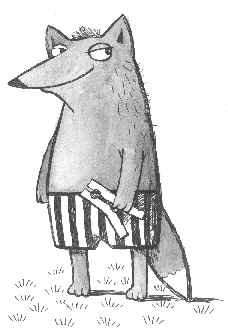 — Дракона я берусь прогнать!— Что тебе для этого нужно, о храбрый Лисёнок?.. — спросил Ёжик.И тот поделился со всеми своим планом.В полдень Дракон проснулся, зевнул, сладко потянулся, посмотрел по сторонам и очень удивился, обнаружив рядом с собой Лисёнка.— Это тебя прислали ко мне?.. — разочарованно спросил он.— Я пришёл сам, чтобы спасти тебя, — поклонился Лисёнок.— От кого?! — опешил Дракон.— От другого Дракона, у которого много голов, у каждой – зверский аппетит, и питается он только драконами.Тут страшный грохот заглушил его слова.— Что же делать? —  заревел Дракон, испугавшись не на шутку.— Бежать, твоя милость!— Куда?— Я все продумал… У берега тебя будет ждать плот.— Молодец! — обрадовался Дракон и бросился к реке.Он вскарабкался на плот и стал поспешно отпихиваться от берега.— Постой! — остановил его Лисёнок. — Если твои крылья соединить прищепкой, он подумает, что это — парус, а ты — лодка, и не обратит на тебя внимания! Я как раз захватил одну.— О, мудрый Лисенок! — растроганно произнес Дракон. — Я обещаю тебе, что съем тебя последним… — И послушно дал Лисенку прищепить свои крылья.Но тут у реки появилось многоногое чудовище с четырьмя головами. Одна голова была рогатая, другая — колючая, третья — с клювом, а четвертая — с жалом.— Где он?! — закричали все головы разом.А Дракон, ни жив ни мертв, притворившись лодкой, плыл к середине реки. И тут Лисенок закричал:— Эй, плот, остановись!Расплывись! Перевернись!И плот (а он состоял из черепах) расплылся в разные стороны.— Тонуу-у-у!.. — забарахтался Дракон и поплыл в другую сказку.А чудище (это были Ёжик, Лось и Ворона, обвязанные Ужом) «разбежалось», и все стали смеяться, плясать от радости и хвалить умного Лисёнка.Вопросы и задания к текстуБлок АА1.Кто не может вылупиться из яйца?А. Черепаха.                               В. Цветок.Б. Крокодил.                               Г. Змея.А2. Когда в яйце начал кто-то просыпаться, что предлагали сделать звери?А. Разбить яйцо.                        В. Спрятать яйцо.Б. Положить в гнездо.               Г. Согреть яйцо.А3. Кто предлагал принести дракону жёлуди?А. Кабан.                                      В. Ёжик.Б. Лось.                                        Г. Лисёнок.А4. Зачем Лисёнок пошёл к Дракону?А. Чтобы Дракон его съел.Б. Чтобы спасти Дракона.В. Чтобы избавить зверей от Дракона.Г. Чтобы поиграть с Драконом.А5. Какую награду обещал Лисёнку Дракон за своё спасение?А. Съесть лисёнка последним.Б. Съесть всех, кроме Лисёнка.В. Поиграть с Лисёнком.Г. Приносить Лисёнку травку.А6. Как вы думаете, какое чувство звери испытывают к Дракону?А. Благодарны ему.Б. Боятся его.В. Преклоняются перед ним.Г. Он их общий любимец.А7. Что объединяет Лисёнка и его друзей?А. Хитрость.Б. Смелость.В. Беспомощность.Г. Желание помочь любому, кто в этом нуждается.А8. Какова главная мысль сказки?А. Драконы – страшные существа.Б. Никогда не отступай перед трудностями.В. Убегай от тех, кто сильнее тебя.Г. Дружи только с маленькими.А9. Определи, к какому жанру литературы относится данное произведение?А. Рассказ.Б. Повесть.В. Сказка.Г. Пьеса.Блок Б.Б1.Найдите в тексте подтверждение, что малышам нужно есть яблоки. (Ответьте кратко.) ____________________________________________________________________________________________________________________________Б2. Напишите, с чем сравнивает автор огромное яйцо, найденное Лисёнком и его друзьями в лесу? __________________________________________________________________________________________________________________________Б3. Как характеризуют Лисёнка его друзья? (Ответь кратко.)___________________________________________________________________________________________________________________________Б4. Почему, проснувшись в полдень, Дракон удивился, когда увидел рядом с собой Лисёнка?____________________________________________________________________________________________________________________________Б5. Если вы согласны с мнением, что Лисёнок находчивый, докажите это.____________________________________________________________________________________________________________________________ОтветыБлок А:Блок Б:Число заданий в тестеОценкаОценкаОценкаОценкаЧисло заданий в тесте«2»«3»«4»«5»148 и менее9 и менее12 и не менее14Объект оценивания (умения)№ заданияУмение определять персонажей и главных героев произведения.А1А3Умение устанавливать причинно-следственные связи, искать ответ на вопрос в тексте.Б1Умение анализировать содержание прочитанного материала.Б2Б4Умение устанавливать причинно-следственные связи происходящих событий, устанавливать связи, не высказанные в тексте напрямую.А6А7Умение осознавать сущность поведения героев, самостоятельно делать выводы, соотносить поступки героев с нравственными нормами.А4А5Умение определять жанр произведения.А9Умение осознавать сущность поведения героев, самостоятельно делать выводы, соотносить поступки героев с нравственными нормами.А2Умение находить различные средства выразительности (сравнение), определяющие отношение автора к герою, событию.Б3Умение определять главную мысль произведения.А8Умение объяснять эмоции и чувства героев произведения, мотивы их поведения.Б5№ заданияВариант ответа1В2Г3А4В5А6Б7Г8Б9В1В них есть витамины.2С холодильником на кухне.3Храбрый, умный.4По уговору на обед Дракон ел птиц.5Он придумал, как избавить зверей от Дракона (новый Дракон, плот из черепах, прищепка для крыльев).